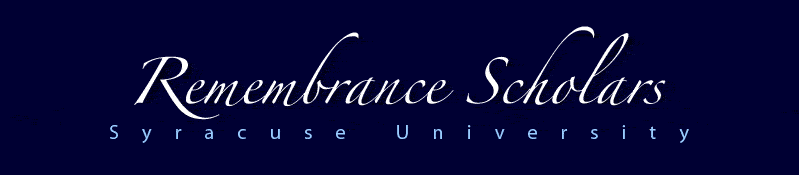 The mission of the Remembrance Scholars is to educate the campus community about terrorism by relating Syracuse University’s Pam Am Flight 103 experience to more current events. Though education, we honor and remember all 270 lost in the bombing of Pan Am Flight 103, especially our 35 students.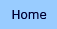 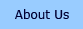 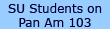 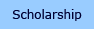 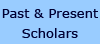 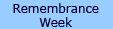 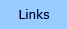 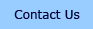 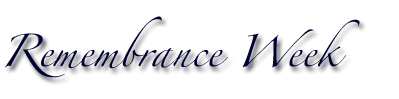 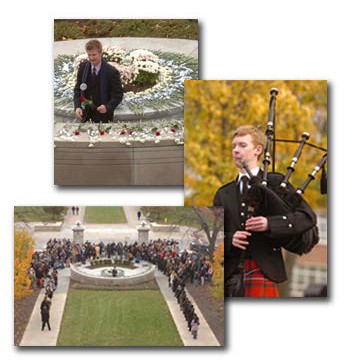 Remembrance Week 2012:Sunday, November 6 - Saturday, November 12Friday, November 4Cairn on the Quad5:30 p.m. SU QuadBuilding of the Cairn and Creating the Remembrance Ribbon display.Scholars and SU Physical Plant staff will build the MemorialCairn on the Quad.Sunday, November 6Window Painting11:00 a.m.Schine Student Center, Ernie Davis HallRemembrance Pan Am 103Monday, November 7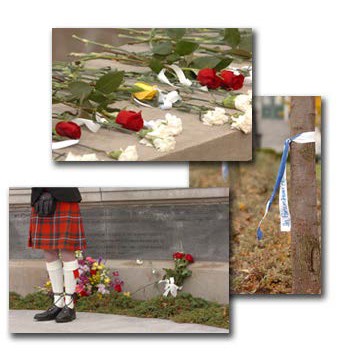 Candlelight Vigil on the Quad6:25p.m. SU QuadThe Remembrance Scholars invite all to a candlelight vigil on the Quad to honor and remember the 35 Syracuse University students who died aboard Pan Am Flight 103.Tuesday, November 8Open Mic for Hope and Remembrance6:00 p.m.–7:30 p.mJabberwocky, Schine Student CenterAn open mic / poetry reading in honor of the victims and with hope  for a better future.  Poets from Verbal Blend and Remembrance Scholars will be hosting the event.Tuesday and Wednesday, November 8 and 9Tabling10:00 a.m. – 4:00 p.m.Schine Student Center AtriumRemembrance Scholars will distribute information, and answer questions, about Remembrance Week.Wednesday, November 9Panel Discussion : How Justice Has Changed Since Pan Am 1037:30 p.m.Maxwell Auditorium, Maxwell HallThursday, November 10Screening of Pan Am 103 videos/newscasts7:00p.m.Kittredge Auditorium, Huntington Beard Crouse HallFriday, November 11Rose Laying Ceremony2:03 p.m.Wall of Remembrance, Hall of LanguagesRemembrance Convocation3:30 p.m.Main Chapel, HendricksReceptionfollowing the Convocation220 Eggers HallFriday, November 11A Moment of SilenceCarrier DomeA moment of silence for the Pan Am 103 victims will be offered prior to the start of the SU vs. University of Southern Florida football game.Marching Band TributeCarrier DomeAn announcement by Jack Jones, Announcer, SyracuseUniversity Marching  Band, regarding Remembrance Week.Band members, to honor the occasion, will be wearing black arm bands.Saturday, November 12Brunch11:00 a.m. – 1:00 p.m.Noble Room, Hendricks ChapelAlumni brunch for Remembrance Scholars, the RemembranceScholar Alumni, and the London ’88 Alums.Thursday, November 10 and Saturday, November 12Victims of Pan Am Flight 103 meetingsThursday, 7:00 p.m. – 9:30 p.m. Peter Graham Room, Bird Library Executive Board Meeting.Saturday, 9:30 a.m. – 3:00 p.m. (tentative) Katzer Room, 327 Hinds HallVictims of Pam Am 103 Annual meeting.Other happenings . . .Chalking the Quad weather permitting SU QuadTree RibbonsRibbons bearing the name of the 35 student victims will be tied to trees on campusDuring Remembrance WeekSketchesSchine Student Center atriumPencil and ink sketches will hang in the Schine Student Center atrium.Through Friday, Dec. 9thPostersSU CampusPosters of the 35 students killed on Pan Am 103 will be displayed around campusOther events will be held through the academic year, including:November 4th-December 21Set in Stone:  Constructing the Arlington Memorial CairnNoble Room, Hendricks ChapelThis exhibit presents the history of the Arlington Cemetery Memorial Cairn, built “In Remembrance of the Two Hundred and Seventy People Killed in the Terrorist Bombing of Pan American Airways Flight 103 over Lockerbie, Scotland”, and dedicated November 3, 1995.  From the lobbying efforts that made it possible, to the designs that made it visible, follow the story of the Cairn as shown by the Pan Am Flight 103/Lockerbie Air Disaster Archives at Syracuse University.April 2012 – TBAThe “I Remember” 5K Walk and Race will be held on SU’s main campus.Remembrance Week consists of a weeklong series of events honoring the lives of 35 Syracuse University students who lost their lives in the Pan Am Flight 103 terrorist attack over Lockerbie, Scotland, on December 21, 1988. Each year, 35Remembrance Scholarships, each in the amount of $5,000, are awarded to undergraduate students for distinguished academic achievement, citizenship, and service to community. The2011-2012 Remembrance Scholars will host all events.Copyright © 2007 Remembrance  Scholars at Syracuse  University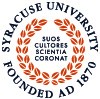 304 Steele Hall, Syracuse, NY 13244- 1120Phone: 315- 443- 1368 | Fax: 315- 443- 2198 | Email:remember@syr.edu   Last modified  on 10/15/09 |  View our Privacy Policy